アメリカ航空産業の現状と今後の展望～欧米空港における顧客体験向上に向けた先進事例～                   　　　　　　　　　　　　　　　 令和４年６月発行 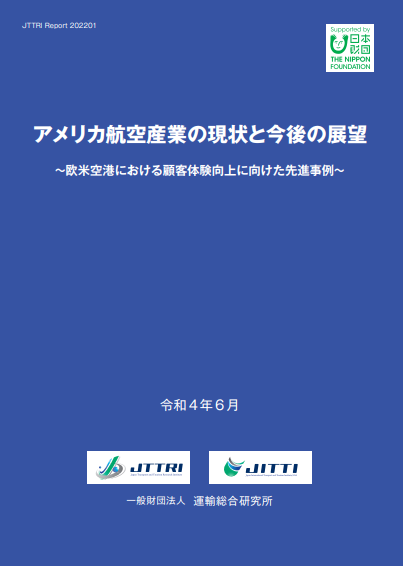 運輸総合研究所 総務部 広報・出版課   TEL 03-5470-8410 　〒105-0001東京都港区虎ノ門3-18-19FAX 03-5470-8411、E-mail：libroom@jttri.or.jpアメリカ航空産業の現状と今後の展望　お申込書ご記入頂いた個人情報は、当研究所の発行図書やイベント等のご案内に利用させて頂く場合があります。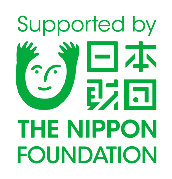 （一財）運輸総合研究所は、日本財団からの助成金を受けて活動しています。　　　　<2022-7 WEB>　部　数　　　　　　　　　　　　　冊送信日令和　　　　年　　　　月　　　　日法人名送付先〒　（法人のお客様には請求書払いにも対応します。記載事項などにご指定がある場合はお書き添え下さい。）〒　（法人のお客様には請求書払いにも対応します。記載事項などにご指定がある場合はお書き添え下さい。）〒　（法人のお客様には請求書払いにも対応します。記載事項などにご指定がある場合はお書き添え下さい。）ご担当部門・役職部門・役職ＴＥＬご担当氏名氏名ＦＡＸご担当メールアドレスメールアドレスメールアドレス